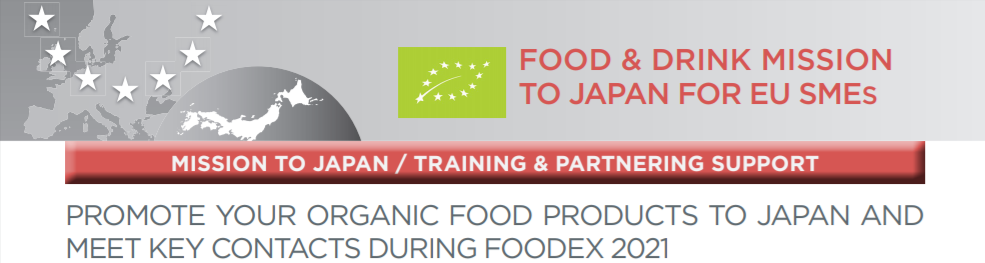 EXPRESSION OF INTERESTEU Organic Food&Beverage Missionat Foodex Japan8-12 March 2021The EU-Japan Centre is studying the feasibility of organising an “Organic Food” mission to Japan in March 2021 alongside “FOODEX Japan 2021” and is currently calling for “Expressions of Interest” among Enterprise Europe Network partners in order to identify among their clients EU SMEs interested in this opportunity.If you would like to join the mission, please fill this Expression of Interest form and send by Friday, the 31st of January 2020 to: jessica@eu-japan.eu  and Loredana.affinito@cam.camcom.itParticipant’s profilesThis mission is addressed at EU SMEs working in the organic food and drinks sector, who can offer high-quality products with packaging strategies towards Japan.The SMEs’ products must be certified with the EU organic logo.Benefits for EU SMESThrough this mission, participants will have the opportunity to:Gain knowledge about the targeted market structure, sector analysis, presentation of EU-Japan Economic Partnership Agreement benefitsExhibit at FOODEX JAPAN, Asia's largest exhibition dedicated to food and drinkCreate new business opportunitiesIdentify relevant key contactsEstablish first contact and potential business relationships with Japanese companies.CostsNo mission feeThe EU-Japan Centre covers mission-related costs such as:Trade fair registrationBooth rental & basic arrangementsSpeakers’ fees, lectures and seminarsPoster translation and printingIn addition, SMEs participating in the mission will benefit from 600 EUR grantCosts covered by the participantsTravel costs to/from Japan, transfer from/to the airport, accommodation and any other costs not covered directly by the EU-Japan Centre.The transfer of food or any additional equipment to the fair will be at participant's cost.Participants are required to pay a 1000 EUR refundable deposit to guarantee their place on the mission.The mission is funded by the European Commission and managed by the EU-Japan Centre.EXPRESSION OF INTERESTTRADE MISSION TO JAPANfor EU Organic Food&Beverage SMEsat Foodex Japan 20211.	I express my interest in this European Company Mission to Japan2.	I have read and agree to the above mentioned terms and conditions for this mission.Title:              First Name: 			 Surname: 						Company Name: 						 Position: 				Address: 												Country:______________________________________________________________________                              State/province: ________________________________________________________________City: _________________________________________________________________________Postcode: 												Telephone: 					 Mobile: 						(Only the Event Organisers can see your phone numbers)	Fax 				 Email: 									Website: 												Business Sector: 											Date: 						  COMPANY INFORMATIONVAT Number: 												Year Established: 											Number of Employees: 										Annual Turnover: 											Organisation descriptionWrite a short description about what your organisation does.Areas of Activity *Areas of Activity help us to categorize what you do and offer.This makes easier for other participants to find you and makes your profile more expressive.Please select areas of activity that suits your profile:SupermarketSweets, chocolates and candiesMeatSeafoodPastaRice and BeansCocoa, cocoa powder, cocoa solutionsOils, Sauces, Salad Dressings and CondimentsCereals and breakfast foodsSoups and Canned goodsFrozen foodsDairy, Cheese and EggsBiscuits, Cookies, Snacks and CrackersDrinksGourmet products distributorCheeseCharcuterieFoie GrasBaking and pastryChocolatesPantryOil and VinegarSpices and condimentsTruffles and MushroomsSeafoodWine Beer SpiritsHORECA (hotels, restaurants and catering)BakerySeafoodMeatPoultryPotatoDairyDry foodPastaSauces & CondimentsSavoury SolutionsSweet SolutionsDessertsStill WaterSparkling WaterBeverages SolutionsJuicesFreshFruitVegetablesFrozen foodOrganicHealthyYour offer/requestAdd and describe one (or more) product/service/partnership/investmentNEW PRODUCTProductAdd and describe a product you are offering to your profileTitle(max 160 characters): 										Description (make your description clear and appealing):What are you looking for? Please, selectDistribution PartnerExporterWholesalerImporterSuppliersOther (specify): _________________Market application keywordsFood and BeverageGourmet market for food and beverageFood and Beverage for HORECASupermarketsFresh foodNon Alcohool drinksDairyBakeryWineOilThis event is organised by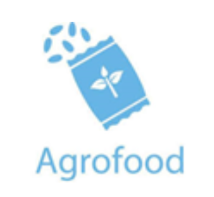 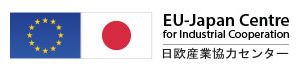 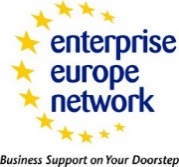 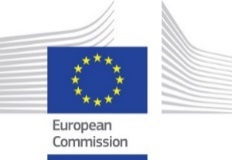 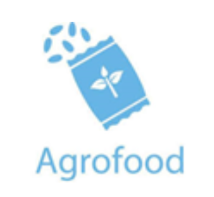 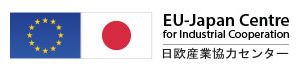 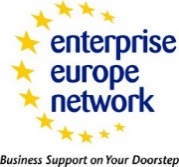 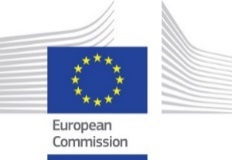 